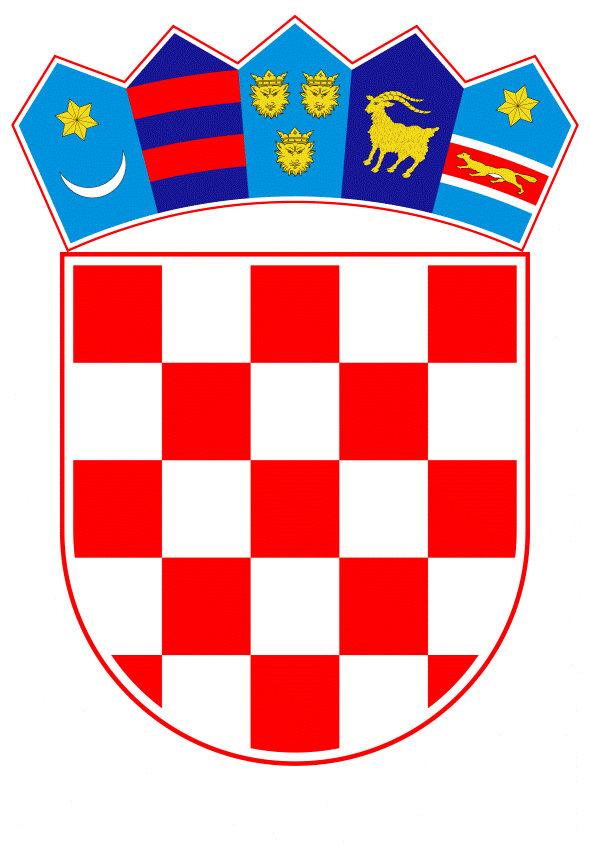 VLADA REPUBLIKE HRVATSKEZagreb, 20. srpnja 2023.______________________________________________________________________________________________________________________________________________________________________________________________________________________________Banski dvori | Trg Sv. Marka 2  | 10000 Zagreb | tel. 01 4569 222 | vlada.gov.hrPRIJEDLOGNa temelju članka 39. stavka 2. Zakona o poljoprivredi („Narodne novine“, broj 118/18., 42/20., 127/20. – Odluka Ustavnog suda Republike Hrvatske, 52/21, 152/22), a u vezi s člankom 7. točkom 4. Zakona o ublažavanju i uklanjanju posljedica prirodnih nepogoda („Narodne novine“, broj 16/19.), Vlada Republike Hrvatske je na sjednici održanoj _______________ 2023. donijelaO D L U K Uo donošenju Programa potpore poljoprivrednim proizvođačima za ublažavanje posljedica prirodnih nepogoda nastalih u 2023. godiniI.Donosi se Program potpore poljoprivrednim proizvođačima za ublažavanje posljedica prirodnih nepogoda nastalih u 2023. godini (u daljnjem tekstu: Program), u tekstu koji je Vladi Republike Hrvatske dostavilo Ministarstvo poljoprivrede aktom, KLASA: 011-01/23-01/38, URBROJ: 525-06/206-23-8, od 13. srpnja 2023.II.Sredstva za provedbu Programa iz točke I. ove Odluke u ukupnom iznosu od  10.000.000,00 eura osigurana su u Državnom proračunu Republike Hrvatske za 2023. godinu i projekcijama za 2024. i 2025. godinu u okviru proračunske glave 06005 Ministarstva poljoprivrede na proračunskoj aktivnosti T865044 – Izvanredna pomoć proizvođačima zbog elementarnih nepogoda i nepovoljnih događaja, kako slijedi: iznos od 4.000.000,00 eura osiguran je u financijskom planu za 2023. godinu, dok su preostala sredstva u iznosu od 6.000.000,00 eura planirana u projekciji proračuna za 2024. godinu.III.Zadužuje se Ministarstvo poljoprivrede da na svojim mrežnim stranicama objavi Program iz točke I. ove Odluke.IV.	Zadužuje se Ministarstvo poljoprivrede da o donošenju ove odluke izvijesti Agenciju za plaćanja u poljoprivredi, ribarstvu i ruralnom razvoju.V.Ova Odluka stupa na snagu danom donošenja.PREDSJEDNIKmr. sc. Andrej PlenkovićKlasa: Urbroj: Zagreb, OBRAZLOŽENJEProgram potpore poljoprivrednim proizvođačima za ublažavanje posljedica prirodnih nepogoda nastalih u 2023. godini izrađen je temeljem odredbi članka 39. Zakona o poljoprivredi i članka 7. točke 4. Zakona o ublažavanju i uklanjanju posljedica prirodnih nepogoda.Potpora iz ovoga Programa dodjeljuje se u skladu s člankom 37. Uredbe Komisije (EU) br. 2022/2472 оd 14. prosinca 2022. (SL L 327, 21. 12. 2022.) (u daljnjem tekstu: Uredba (EU) broj 2022/2472). o proglašenju određenih kategorija potpora u sektorima poljoprivrede i šumarstva te u ruralnim područjima spojivima s unutarnjim tržištem u primjeni članaka 107. i 108. Ugovora o funkcioniranju Europske unije.Provedba Programa propisat će se Pravilnikom, a provodit će ga Ministarstvo poljoprivrede, dok će Agencija za plaćanja u poljoprivredi, ribarstvu i ruralnom razvoju provoditi isplatu potpore na žiro-račune korisnika.Prirodne nepogode kao nepredvidivi događaji koji uzrokuju značajnu štetu na imovini i mogu značajno ugroziti odvijanje gospodarske djelatnosti te dovesti u ugrozu i ljudske živote javljaju se neočekivano, u različitim periodima godine i na cjelokupnom teritoriju Republike Hrvatske.U veljači 2023. godine olujni i orkanski vjetar pogodio je dijelove Koprivničko-križevačke i Virovitičko-podravske županije i uzrokovao štete na poljoprivredi, prometnicama i građevinama.U skladu sa Zakonom o ublažavanju i uklanjanju posljedica prirodnih nepogoda („Narodne novine“, broj 16/19) od početka 2023. godine proglašene su prirodne nepogode mraz, tuča, olujni i orkanski vjetar, klizanja, tečenja, odronjavanja i prevrtanja zemlje i to na poljoprivredi, građevinama i prometnoj infrastrukturi za područje ukupno 144 jedinica lokalne samouprave u Sisačko-moslavačkoj, Virovitičko-podravskoj, Varaždinskoj, Međimurskoj, Koprivničko-križevačkoj, Brodsko-posavskoj, Krapinsko-zagorskoj, Zadarskoj, Zagrebačkoj, Dubrovačko-neretvanskoj i Osječkoj županiji. Nadalje, u tijeku je proglašavanje prirodne nepogode tuča i prikupljanje podataka o štetama za jedinice lokalnih samouprava u županijama pogođenim tučom.Potporom u okviru Programa podrške poljoprivrednicima za ublažavanje posljedica prirodnih nepogoda omogućit će se ublažavanje posljedica štete uzrokovane prirodnom nepogodom poplava poljoprivrednim proizvođačima sa štetom prijavljenom u okviru Registra šteta od prirodnih nepogoda na prinosu poljoprivrednih kultura.Sredstva za provedbu Programa iz točke I. ove Odluke u ukupnom iznosu od  10.000.000,00 eura osigurana su u Državnom proračunu Republike Hrvatske za 2023. godinu i projekcijama za 2024. i 2025. godinu u okviru proračunske glave 06005 Ministarstva poljoprivrede na proračunskoj aktivnosti T865044 – Izvanredna pomoć proizvođačima zbog elementarnih nepogoda i nepovoljnih događaja, kako slijedi: iznos od 4.000.000,00 eura osiguran je u financijskom planu za 2023. godinu, dok su preostala sredstva u iznosu od 6.000.000,00 eura planirana u projekciji proračuna za 2024. godinu.Zaključno, Ministarstvo poljoprivrede predlaže donošenje Programa potpore poljoprivrednim proizvođačima za ublažavanje posljedica prirodnih nepogoda nastalih u 2023. godini. Predlagatelj:Ministarstvo poljoprivredePredmet:Prijedlog Odluke o donošenju Programa potpore poljoprivrednim proizvođačima za ublažavanje posljedica prirodnih nepogoda nastalih u 2023. godini